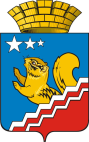 СВЕРДЛОВСКАЯ ОБЛАСТЬВОЛЧАНСКАЯ ГОРОДСКАЯ ДУМАШЕСТОЙ СОЗЫВТретье заседание                               РЕШЕНИЕ № 7г. Волчанск	   								         от 24.02.2021 годаО назначении старосты поселка Вьюжный Волчанского городского округаС целью организации взаимодействия органов местного самоуправления и жителей сельского населенного пункта при решении вопросов местного значения в сельском населенном пункте - поселке Вьюжный Волчанского городского округа,  руководствуясь  Федеральным законом от 06 октября 2003 года № 131-ФЗ «Об общих принципах организации местного самоуправления в Российской Федерации»,  Уставом муниципального образования,  на основании Протокола схода жителей поселка Вьюжный Волчанского городского округа от 22.01.2021 года, ВОЛЧАНСКАЯ ГОРОДСКАЯ ДУМА РЕШИЛА:1. Назначить старостой поселка Вьюжный Волчанского городского округа Фурсанову Людмилу Николаевну на срок с 1 марта 2021 года по 1 марта 2023 года.2. Опубликовать настоящее Решение в информационном бюллетене «Муниципальный Вестник», разместить на официальном сайте Думы Волчанского городского округа в сети Интернет http://duma-volchansk.ru.3. Контроль за выполнением настоящего Решения возложить на Комиссию по социальной политике и вопросам местного самоуправления (Гетте И.Н.).Глава Волчанского городского округа                                  А.В. Вервейн             Председатель              Волчанской городской Думы                                                                        А.Ю. Пермяков